قابل طزاحی یک برنامه جدیدتاریخنام برنامهدستگاه: FS-9-25ردیفمعرفنحوه پیکربندی در دستگاه FS-9-25نحوه پیکربندی در دستگاه FS-9-25ردیفمعرف1هوای داغ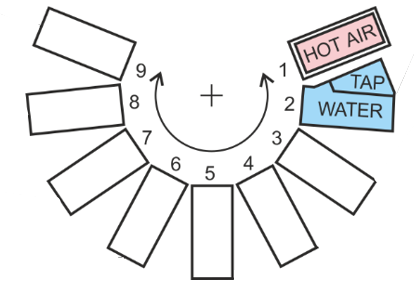 92آب شهری837465ردیفمعرفرژیم (I, D)تحرک (SS)زمان (MM, SS)زمان توقف (SS)منبع (000)12345678910111213141516171819202122232425